Stoichiometry: Multi-Step Stoich Conversions: Quiz 4b (ADV) Make sure to SHOW ALL WORK, INCLUDE UNITS and correct SIG FIGS!For the following please include a BALANCED EQUATIONThe gas ethyne (C2H2) combusts with 10.0L of oxygen gas at STP to produce carbon dioxide and gaseous water.  How many molecules of water are produced?Answers: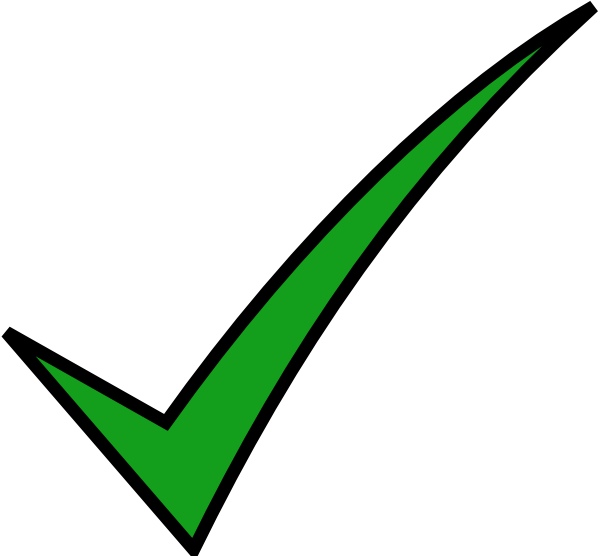 